Други циклус                                                                                                                                                     Наставна јединица:Важност изучавања физике и знања која она развија.Основне физичке величинеУ природи се  стално нешто дешава,та дешавања називају се природне појаве.Назив физике потиче од грчке речи физис што значи природа.Шта чини природу?Све што нас окружује и оно што је човек створио чини природу.Предмет –проучавања физике је природа и појаве у природиПојаве које проучава физика: механичке појаве(кретање тела од космичких преко Земаљских до најситнијих која су невидљива нашем оку),топлотне појаве(кључање воде,температура нашег организма),светлосне појаве(простирање светлости,сенка,очи,лупа,микроскоп),звучне појаве(звучник,грмљавина),електричне појаве(муња,рад свих електричних уређаја),магнетно поље(компас).Природа је изграђена од материје:супстанције и физичког поља.Супстанца-је вид материје од које су израђена сва тела у природи.Супстанција(вода,ваздух,алуминијум,злато,дрво),од супстанције су направљена различита тела( од злата-златне полуге,златници ,прстење,медаље,од дрвета-намештај,папир,чамац оловка)Физичка тела-су изграђена од супстанције.Могу бити различитог обликаи величине и увек заузимају одређен део простора.Физичко поље-је вид материје преко којег се остварује деловање међу телима без непосредног додира.КАКО ПРОУЧАВАМО ФИЗИЧКЕ ПОЈАВЕ?-ПОСМАТРАЊЕМПосматрањем природних појава откривамо услове у којима настају.Још у време античке Грчке физика се изучавала на овај начин.ОГЛЕДИМА-ЕКСПЕРИМЕНТИМАОгледи се раде у посебно припремљеним и контролисаним условима(лабораторијама).Понављају се више пута,све док се са сигурношћу не утврди законитост неке појаве.Због тога кажемо да је физика ЕКСПЕРИМЕНТАЛНА НАУКА.Осим огледа физика с користи постављањем ТЕОРИЈА.Због тога кажемо да је физика ТЕОРИЈСКА НАУКА.                                 ОСНОВНЕ ФИЗИЧКЕ ВЕЛИЧИНЕУ SI систему дефинисано је седам основних мерних јединица,све остале су изведене.ЈЕДИНИЦА МЕРЕ ЈЕ ВРЕДНОСТ ФИЗИЧКЕ ВЕЛИЧИНЕ С КОЈОМ СЕ ВРШИ ПОРЕЂЕЊЕИЗМЕРИТИ НЕКУ ФИЗИЧКУ ВЛИЧИНУ ЗНАЧИ УПОРЕДИТИ ЈЕ С ОДГОВАРАЈУЋОМ ЈЕДИНИЦОМ МЕРЕ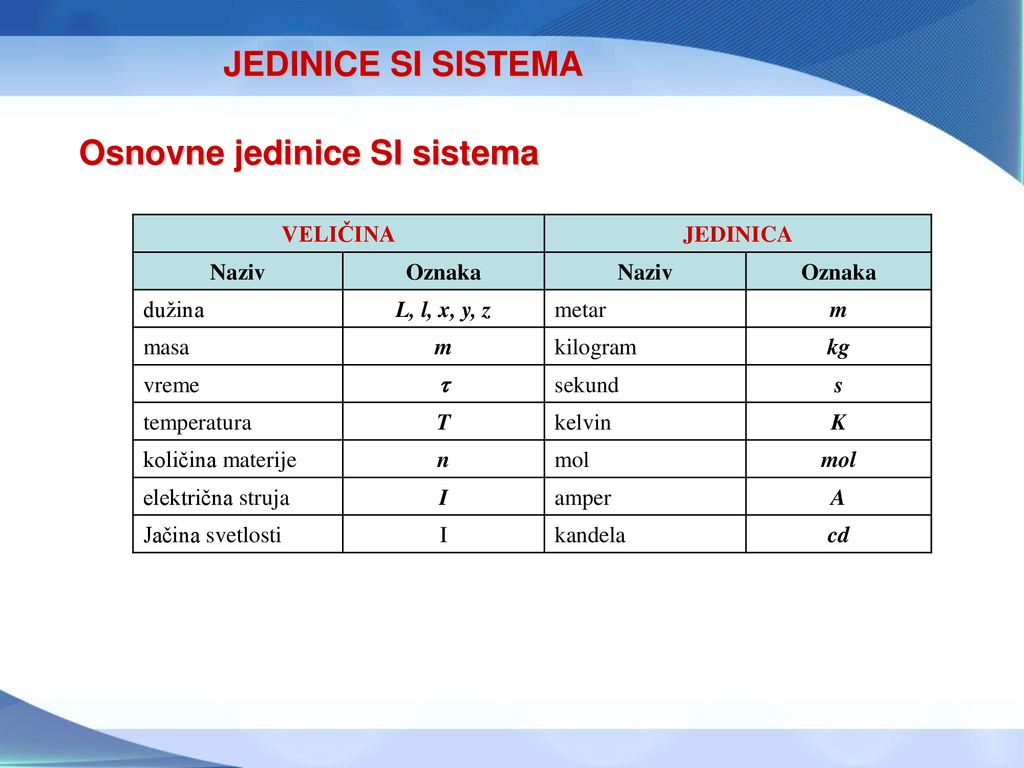 1.Која је мерна јединица за дужину?Како се означаваОдговор:__________________________________________________________________2.Секунда је основна мерна јединица за_____________и означава се_________________.3.Температура се означава са_______и изражена мерном јединицом________________.4.Која се још мерна јединица често користи за температуру?